Name of Journal: World Journal of Clinical CasesManuscript NO: 40615Manuscript Type: CASE REPORTSuccessful rescue of acute liver failure and hemophagocytic lymphohistiocytosis following varicella infection: A case report and review of literatureZhang LN et al. Acute liver failure and hemophagocytic lymphohistiocytosisLi-Na Zhang, Wei Guo, Ji-Hong Zhu, Yang GuoLi-Na Zhang, Department of Rheumatology and Immunology, Peking University People's Hospital, Beijing 100044, ChinaWei Guo, Ji-Hong Zhu, Yang Guo, Department of Emergency, Peking University People's Hospital, Beijing 100044, ChinaORCID number: Li-Na Zhang (0000-0002-2018-1756); Wei Guo (0000-0002-0736-9877); Ji-Hong Zhu (0000-0002-9297-9310); Yang Guo (0000-0002-0585-2726).Author contributions: Guo Y and Zhu JH designed the report; Guo W and Zhang LN collected the patient’s clinical data; Zhang LN analyzed the data and wrote the paper.Informed consent statement: Consent was obtained from the patient and his parent for publication of this report and any accompanying images.Conflict-of-interest statement: The authors declare that they have no conflicts of interest.CARE Checklist (2013) statement: This manuscript has completed the CARE Checklist (2013).Open-Access: This article is an open-access article which was selected by an in-house editor and fully peer-reviewed by external reviewers. It is distributed in accordance with the Creative Commons Attribution Non Commercial (CC BY-NC 4.0) license, which permits others to distribute, remix, adapt, build upon this work non-commercially, and license their derivative works on different terms, provided the original work is properly cited and the use is non-commercial. See: http://creativecommons.org/licenses/by-nc/4.0/Manuscript source: Unsolicited manuscriptCorrespondence to: Yang Guo, MD, Professor, Department of Emergency, Peking University People's Hospital, 11 Xizhimen South St, Beijing 100044, China. edguoyang@163.comTelephone: +86-10-8832-4690Fax: +86-10-8832-4690Received: August 7, 2018Peer-review started: August 7, 2018First decision: August 24, 2018Revised: September 10, 2018Accepted:Article in press:Published online:Abstract Herein we report a case of acute liver failure (ALF) and hemophagocytic lymphohistiocytosis (HLH) induced by varicella infection, successfully rescued by a combination therapy of acyclovir, supportive care, and immunosuppression with dexamethasone and etoposide. A previously healthy 16-year-old boy presented with generalized rash, fever, severe abdominal pain, and abnormal liver function within 4 d. Chickenpox was suspected, and acyclovir and intravenous immunoglobulin were started on admission. However, the patient’s condition deteriorated overnight with soaring transaminases, severe coagulopathy and encephalopathy. On the fourth day of admission, pancytopenia emerged, accompanied by hypofibrinogenemia and hyperferritinemia. The patient was diagnosed with ALF. He also met the diagnostic criteria of HLH according to the HLH-2004 guideline. Polymerase chain reaction (PCR) amplifications of varicella-zoster virus (VZV) were positive, confirming that VZV was a causative trigger for ALF and HLH. In view of the devastating immune activation in HLH, immunosuppression therapy with dexamethasone and etoposide was administered, in addition to high dose acyclovir. The patient’s symptoms improved dramatically and he finally made a full recovery. To our knowledge, this is only the second report of a successful rescue of ALF associated with HLH, without resorting to liver transplantation. The first case was reported in a neonate infected by herpes simplex virus-1. However, survival data in older children and adults are lacking, most of whom died or underwent liver transplantation. Our report emphasizes the clinical vigilance for the possible presence of HLH, and the necessity of extensive investigation for underlying etiologies in patients presenting with indeterminate ALF. Early initiation of specific therapy targeting the underlying etiology, and watchful immunosuppression such as dexamethasone and etoposide, together with supportive therapy, are of crucial importance in this life-threatening disorder.Key words: Acute liver failure; Hemophagocytic lymphohistiocytosis; Varicella infection; Skin rash; Immune dysregulation; Hyperferritinemia© The Author(s) 2018. Published by Baishideng Publishing Group Inc. All rights reserved.Core tip: Herein we report a case of acute liver failure (ALF) and hemophagocytic lymphohistiocytosis (HLH) induced by varicella infection, successfully rescued by a combination therapy of acyclovir and immunosuppression with dexamethasone and etoposide. Accumulating evidence pointed towards a similar immune dysregulation pattern in ALF and HLH. Given the rarity, high mortality, and complexity of HLH in the context of ALF, it is important to maintain a high suspicion for HLH in ALF with or without an identified trigger. Patients might benefit from therapies targeted to halt any underlying trigger and control the overactive immune system.Zhang LN, Guo W, Zhu JH, Guo Y. Successful rescue of acute liver failure and hemophagocytic lymphohistiocytosis following varicella infection: A case report and review of literature. World J Clin Cases 2018; In pressINTRODUCTIONHemophagocytic lymphohistiocytosis (HLH), also known as hemophagocytic syndrome, is a devastating disorder characterized by defects in natural killer cell and cytotoxic T-cell function, and inappropriate activation of macrophages, leading to hemophagocytosis with resultant cytopenias and a plasma “cytokine storm”[1-3]. Patients with HLH almost always have evidence of liver inflammation, commonly being mild to moderate elevations of transaminases. Acute liver failure (ALF) associated with HLH is rarely reported and generally recognized to be extremely fatal[4-8]. Currently, there is a paucity of information on the successful treatment of ALF associated with HLH[9]. Herein we report a 16-year-old boy with chickenpox who developed ALF and concomitant HLH, successfully rescued by a combination therapy of acyclovir, and immunosuppression with dexamethasone and etoposide, fortunately avoiding liver transplantation.CASE REPORTA previously healthy 16-year-old boy presented with generalized rash and severe abdominal pain, followed by fever and abnormal liver function within 4 d. Chickenpox was suspected, and intravenous acyclovir was started at a dose of 10 mg/kg/d. On admission, the patient was stable, alert, and oriented to person and place. The temperature was 38.5°C, the blood pressure 125/65 mmHg, the pulse 105 beats per minute, the respiratory rate 22 breaths per minute, and the oxygen saturation 99% while he was breathing ambient air. There were papulovesicular rashes on the face and trunk, with various stages of development including maculopapules, vesicles, pustules, and crusts (Figure 1A and B). Extensive ecchymosis was noted on the lower abdomen and thighs (Figure 1C). The patient’s liver function deteriorated overnight with coagulopathy and grade 2 encephalopathy. The white blood cell count was 14.3×109/L; hemoglobin 118 g/L; platelet count 44×109/L; alanine transaminase 6499 IU/L, aspartate transaminase 8496 IU/L; total bilirubin 16.8 μmol/L; albumin 31.6 g/L; lactate dehydrogenase 12290 IU/L; international normalized ratio 1.65; and prothrombin activity 45%. An ultrasound of the abdomen showed splenomegaly, but neither hepatomegaly nor ascites.The patient was diagnosed with ALF. A thorough investigation for an etiology was performed. Markers for hepatitis A, B, C, and E virus infection and for human immunodeficiency virus infection were negative. Antinuclear, anti-smooth muscle and anti-mitochondrial antibodies were negative. There had been no recent travel, illicit drug or alcohol use, or herbal medicine intake. In view of the recent onset rash, we tested the blood and blister liquid for herpes group viruses. The polymerase chain reaction (PCR) amplifications of Epstein-Barr virus (EBV), herpes simplex virus (HSV1, HSV2), cytomegalovirus (CMV), and human herpes virus 6 were negative, but varicella-zoster virus (VZV) PCR amplifications were positive, both in the blood and blister liquid. The patient recalled that one month before admission, a number of his schoolmates had developed chickenpox.The patient was thus deemed as having varicella-induced ALF, and underwent a combination therapy of acyclovir (10 mg/kg every 8 h, for 10 d), intravenous immunoglobulin, and multiple transfusions of platelets and fresh-frozen plasma. On the 4th day of admission, his liver enzymes started to decline (Figure 2C) but pancytopenia developed (Figure 2A and B). This prompted us to consider HLH. Further investigation revealed markedly high serum ferritin (69670 ng/mL) and hypofibrinogenemia (148 mg/dL), though bone marrow biopsy showed no evidence of hemophagocytosis. He met the diagnostic criteria for HLH according to the HLH-2004 guideline (Table 1)[1], and was treated with dexamethasone and etoposide on the 5th day. Imipenem was added in this high-risk neutropenic patient, and de-escalation strategy was applied in the following days. His abdominal pain abated dramatically by the 8th day, the ecchymosis gradually resolved (Figure 1F), and the skin lesions regressed (Figure 1D and E). Meanwhile, the laboratory values continued to improve (Figure 2). The recovery was uneventful, and he was discharged from the hospital. The patient remained healthy without a recurrence of HLH during a 3-year follow-up.DISCUSSIONIndeterminate ALF necessitates a broad evaluation for underlying etiologies; both infectious and noninfectious are included. Although screening for common forms of viral hepatitis, including hepatitis A to E is nearly universal, testing for viruses less frequently considered hepatropic may not always be complete[10,11]. For example, some cases of herpes virus-associated fulminant hepatitis were only confirmed by postmortem liver biopsy[12]. VZV is a hepatropic virus that belongs to the family of herpes viruses, and is the cause of chickenpox, a highly contagious but generally mild disease in childhood, which could be more severe in adults. Varicella-induced ALF is rare but potentially fatal, and should always be suspected in the presence of ALF and vesicular skin rash[13]. Our patient was a 16-year-old adolescent who was previously in good health and had not ever before caught chickenpox. He presented with generalized vesicular rash and severe abdominal pain several days before ALF. Soon after, PCR amplifications of VZV were found to be positive in both specimens of blood and blister liquid, confirming that VZV was a causative factor in the development of ALF in this case. Furthermore, the patient rapidly developed pancytopenia, and hyperferritinemia, suggesting the coexistence of HLH, a devastating syndromic disorder, characterized by fever, splenomegaly, cytopenia and the finding of activated macrophages in hemopoietic organs[1-3]. Though not yet listed as part of the current diagnostic criteria, various degrees of liver inflammation are considered a typical feature of HLH[2,3]. ALF associated with HLH is extremely fatal and rarely reported. Very few patients have been documented to survive with their native liver. In recent years, HLH first presenting as ALF was becoming increasingly noticed while the mortality remained high[4-8]. HLH was thus considered an important differential diagnosis for ALF. Unexplained liver failure with concurrent cytopenias and elevated serum ferritin should suggest HLH[14,15].A diagnosis of HLH can be made if a patient meet five of the following criteria: fever, splenomegaly, cytopenia, elevated serum concentrations of triglycerides, ferritin, or soluble interleukin-2 receptor (sIL-2R), hypofibrinogenemia, the presence of hemophagocytosis, or decreased or absent natural killer cell function (Table 1)[1]. HLH can be either primary, with a genetic etiology, or secondary, associated with a variety of triggers, including infection, malignancy, drugs, rheumatologic and metabolic disorders[2,3]. Among them, viral infection is the most frequent trigger, and herpes viruses (most commonly EBV, CMV, and VZV) account for 62% of reported viral cases of HLH[16]. Viral infection may trigger deficiency in cytolytic activity, which results in uncontrolled activation of macrophages, histiocytes and T cells. This in turn produces an exaggerated inflammatory response caused by hyper-secretion of pro-inflammatory cytokines such as tumor necrosis factor α, interferon-γ, interleukin 1, interleukin 4, interleukin 6, interleukin 8, interleukin 10, and interleukin 18[16,17]. This so-called “cytokine storm” can be pathogenically related to the development of the clinical and laboratory features of HLH and contributes to tissue damage and progressive systemic organ failure. The treatment of HLH is designed to halt any underlying trigger and control the overactive immune system[1-3]. If a malignancy or infection is identified, disease-specific treatment should be initiated immediately. Additional immunosuppressive therapy is almost always needed in severe cases and in those who fail to respond to disease-specific therapy within 2 to 3 d. The classic regimen containing etoposide and dexamethasone selectively depletes pathologic, activated T cells and suppresses inflammatory cytokine production, thus breaking the vicious cycle of immune dysregulation[3,18].Recent studies have suggested that patients with ALF have an immune dysregulation pattern similar to observations in HLH[11,19]. Some patients with ALF present with elevated ferritin and sIL-2R levels, low fibrinogen, and numerous infiltrating CD8+ T cells on liver biopsy, which are compatible with those found in HLH[19,20]. However, they do not manifest the full spectrum of criteria required for diagnosis of HLH. In contrast, HLH diagnosis in the context of ALF is exceptionally complicated: some of the HLH-2004 criteria such as splenomegaly, fever, and cytopenia could appear in non-HLH-related ALF, and the HLH-2004 criteria are not validated in the setting of ALF. It may be inferred that at least a subset of ALF cases may manifest with the HLH spectrum in a shared pathophysiology predominantly affecting the liver (Figure 3).To our knowledge, this is only the second report of a successful rescue of ALF associated with HLH, without resorting to liver transplantation. The first case was a neonate with ALF and HLH triggered by HSV-1, who was successfully treated by high-dose acyclovir and immunosuppression therapy[9]. However, survival data in older children and adults are lacking, most of whom died or underwent liver transplantation[4-8]. Although liver transplantation provides a treatment option for patients who fail to recover with medical management, the mortality is high. In addition, it has significant inherent risks including surgical complications and long-term immunosuppression[19]. Herein we presented an adolescent with ALF and HLH induced by VZV, successfully rescued by a combination therapy of acyclovir, supportive care, and short-term immunosuppression with dexamethasone and etoposide, fortunately avoiding liver transplantation. Our patient showed the highest ALT and AST level ever documented, indicating massive liver necrosis. Severe coagulopathy and encephalopathy also occurred. However, he finally he made a full recovery and remained well during a 3-year follow-up period. In fact, there was another patient who survived from HLH and liver dysfunction secondary to rubella and varicella virus dual infection, but her liver damage did not reach the standard of ALF[21].The limitation of our study was that we did not check sIL-2R or natural killer cell function. Since these investigations were time-consuming to perform and report, it was not feasible to rely completely on them in order to establish the diagnosis of HLH. Of note, our patient showed a markedly elevated serum ferritin of 69670 ng/mL. The differential diagnosis for such a high level of ferritin could be limited to few clinical circumstances, such as Still’s disease, HLH, and systemic histoplasmosis[15]. Other chronic inflammatory disorders may elevate ferritin levels appreciably, but not to this degree. Despite the disease’s name, hemophagocytosis is neither sensitive nor specific for HLH. Hemophagocytosis may not appear in initial biopsies and yet may linger in later biopsies even when other disease parameters begin to improve[2,3]. In fact, we did not find hemophagocytosis in the bone marrow of this patient, which might be ascribed to relatively low sensitivity in early biopsies. It is important to keep in mind the constellation of items listed in the diagnostic criteria of HLH. Although the individual sign or symptom of HLH may occur in a variety of clinical circumstances, the combination of these features, indicating a unique pattern of pathologic inflammation, is sensitive and specific for corroborating the diagnosis.In summary, we reported a case of ALF and HLH following varicella infection, successfully rescued by a combination therapy of acyclovir, supportive care, and immunosuppression with dexamethasone and etoposide. Given the rarity, high mortality, and complexity of HLH in the context of ALF, it is important to maintain a high suspicion for HLH in ALF with or without an identified etiology. Extensive investigation for underlying etiologies of HLH and ALF should be initiated as early as possible. This is essentially important for those with curable etiologies, such as varicella infection, as in this case. Early initiation of specific therapy targeting the underlying etiology, and watchful immunosuppression such as dexamethasone and etoposide, together with supportive therapy, are of crucial importance in this life-threatening disorder.ACKNOWLEDGEMENTWe thank Professor Zhao Wang, Department of Hematology, Beijing Friendship Hospital, Capital Medical University, and Professor Le-Ping Zhang, Department of Pediatrics, Peking University People’s Hospital, for their help with the evaluation and management of the patient.Article HighlightsCase characteristicsA previously healthy 16-year-old boy developed acute liver failure (ALF) and hemophagocytic lymphohistiocytosis (HLH) soon after varicella infection. Clinical diagnosisGeneralized skin rash with various stages of development including maculopapules, vesicles, pustules, and crusts were typical features of chickenpox [primary infection of varicella-zoster virus(VZV)]. Differential diagnosisThe differential diagnosis for extremely high level of ferritin (> 50000 ng/mL) could be limited to few clinical circumstances, such as Still’s disease, HLH, and systemic histoplasmosis.Laboratory diagnosisA sudden onset of liver injury with soared transaminases and decreased prothrombin activity pointed to ALF. Pancytopenia, hypofibrinogenemia, and hyperferritinemia were clues for HLH. The polymerase chain reaction (PCR) amplifications of VZV confirmed varicella infection.Imaging diagnosisAn ultrasound of the abdomen showed splenomegaly, but neither hepatomegaly nor ascites.Pathological diagnosisNot applicable.TreatmentThe patient underwent a combination therapy of acyclovir (10 mg/kg every 8 hours), supportive care, and immunosuppression with dexamethasone and etoposide.Related reportsALF associated with HLH is extremely fatal and rarely reported. In recent years, HLH first presenting as ALF was becoming increasingly noticed while the mortality remained high.Term explanationHLH, also known as hemophagocytic syndrome, is a devastating disorder characterized by fever, splenomegaly, cytopenia and the finding of activated macrophages in hemopoietic organs.Experiences and lessonsAccumulating evidence pointed towards a similar immune dysregulation pattern in ALF and HLH. It is important to maintain a high suspicion for HLH in ALF with or without an identified trigger. Patients might benefit from therapies targeted to halt any underlying trigger and control the overactive immune system. REFERENCES1 Henter JI, Horne A, Aricó M, Egeler RM, Filipovich AH, Imashuku S, Ladisch S, McClain K, Webb D, Winiarski J, Janka G. HLH-2004: Diagnostic and therapeutic guidelines for hemophagocytic lymphohistiocytosis. Pediatr Blood Cancer 2007; 48: 124-131 [PMID: 16937360 DOI: 10.1002/pbc.21039]2 Jordan MB, Allen CE, Weitzman S, Filipovich AH, McClain KL. How I treat hemophagocytic lymphohistiocytosis. Blood 2011; 118: 4041-4052 [PMID: 21828139 DOI: 10.1182/blood-2011-03-278127]3 Schram AM, Berliner N. How I treat hemophagocytic lymphohistiocytosis in the adult patient. Blood 2015; 125: 2908-2914 [PMID: 25758828 DOI: 10.1182/blood-2015-01-551622]4 Schneier A, Stueck AE, Petersen B, Thung SN, Perumalswami P. An Unusual Cause of Acute Liver Failure: Three Cases of Hemophagocytic Lymphohistiocytosis Presenting at a Transplant Center. Semin Liver Dis 2016; 36: 99-105 [PMID: 26870936 DOI: 10.1055/s-0036-1571299]5 Amir AZ, Ling SC, Naqvi A, Weitzman S, Fecteau A, Grant D, Ghanekar A, Cattral M, Nalli N, Cutz E, Kamath B, Jones N, De Angelis M, Ng V, Avitzur Y. Liver transplantation for children with acute liver failure associated with secondary hemophagocytic lymphohistiocytosis. Liver Transpl 2016; 22: 1245-1253 [PMID: 27216884 DOI: 10.1002/lt.24485]6 Lin S, Li Y, Long J, Liu Q, Yang F, He Y. Acute liver failure caused by hemophagocytic lymphohistiocytosis in adults: A case report and review of the literature. Medicine (Baltimore) 2016; 95: e5431 [PMID: 27893685 DOI: 10.1097/MD.0000000000005431]7 Patel R, Patel H, Mulvoy W, Kapoor S. Diffuse Large B-Cell Lymphoma with Secondary Hemophagocytic Lymphohistiocytosis Presenting as Acute Liver Failure. ACG Case Rep J 2017; 4: e68 [PMID: 28584842 DOI: 10.14309/crj.2017.68]8 Kumar M, Kothari N, Gupta BD, Gupta N. Hemophagocytic lymphohistiocytosis presenting with acute liver failure and central nervous system involvement in early infancy. Indian J Pathol Microbiol 2018; 61: 281-283 [PMID: 29676379 DOI: 10.4103/IJPM.IJPM_264_17]9 Yamada K, Yamamoto Y, Uchiyama A, Ito R, Aoki Y, Uchida Y, Nagasawa H, Kimura H, Ichiyama T, Fukao T, Kohno Y. Successful treatment of neonatal herpes simplex-type 1 infection complicated by hemophagocytic lymphohistiocytosis and acute liver failure. Tohoku J Exp Med 2008; 214: 1-5 [PMID: 18212481 DOI: 10.1620/tjem.214.1]10 Bernal W, Lee WM, Wendon J, Larsen FS, Williams R. Acute liver failure: A curable disease by 2024? J Hepatol 2015; 62: S112-S120 [PMID: 25920080 DOI: 10.1016/j.jhep.2014.12.016]11 Alonso EM, Horslen SP, Behrens EM, Doo E. Pediatric acute liver failure of undetermined cause: A research workshop. Hepatology 2017; 65: 1026-1037 [PMID: 27862115 DOI: 10.1002/hep.28944]12 Yokoi Y, Kaneko T, Sawayanagi T, Takano Y, Watahiki Y. Fatal fulminant herpes simplex hepatitis following surgery in an adult. World J Clin Cases 2018; 6: 11-19 [PMID: 29468167 DOI: 10.12998/wjcc.v6.i2.11]13 Dits H, Frans E, Wilmer A, Van Ranst M, Fevery J, Bobbaers H. Varicella-zoster virus infection associated with acute liver failure. Clin Infect Dis 1998; 27: 209-210 [PMID: 9675478 DOI: 10.1086/514613]14 Allen CE, Yu X, Kozinetz CA, McClain KL. Highly elevated ferritin levels and the diagnosis of hemophagocytic lymphohistiocytosis. Pediatr Blood Cancer 2008; 50: 1227-1235 [PMID: 18085676 DOI: 10.1002/pbc.21423]15 Tierney LM Jr, Thabet A, Nishino H. Case records of the Massachusetts General Hospital. Case 10-2011. A woman with fever, confusion, liver failure, anemia, and thrombocytopenia. N Engl J Med 2011; 364: 1259-1270 [PMID: 21449790 DOI: 10.1056/NEJMcpc1013924]16 Ramos-Casals M, Brito-Zerón P, López-Guillermo A, Khamashta MA, Bosch X. Adult haemophagocytic syndrome. Lancet 2014; 383: 1503-1516 [PMID: 24290661 DOI: 10.1016/S0140-6736(13)61048-X]17 Canna SW, Behrens EM. Not all hemophagocytes are created equally: appreciating the heterogeneity of the hemophagocytic syndromes. Curr Opin Rheumatol 2012; 24: 113-118 [PMID: 22089101 DOI: 10.1097/BOR.0b013e32834dd37e]18 Johnson TS, Terrell CE, Millen SH, Katz JD, Hildeman DA, Jordan MB. Etoposide selectively ablates activated T cells to control the immunoregulatory disorder hemophagocytic lymphohistiocytosis. J Immunol 2014; 192: 84-91 [PMID: 24259502 DOI: 10.4049/jimmunol.1302282]19 DiPaola F, Grimley M, Bucuvalas J. Pediatric acute liver failure and immune dysregulation. J Pediatr 2014; 164: 407-409 [PMID: 24315507 DOI: 10.1016/j.jpeds.2013.10.044]20 McKenzie RB, Berquist WE, Nadeau KC, Louie CY, Chen SF, Sibley RK, Glader BE, Wong WB, Hofmann LV, Esquivel CO, Cox KL. Novel protocol including liver biopsy to identify and treat CD8+ T-cell predominant acute hepatitis and liver failure. Pediatr Transplant 2014; 18: 503-509 [PMID: 24930635 DOI: 10.1111/petr.12296]21 Takeoka Y, Hino M, Oiso N, Nishi S, Koh KR, Yamane T, Ohta K, Nakamae H, Aoyama Y, Hirose A, Fujino H, Takubo T, Inoue T, Tatsumi N. Virus-associated hemophagocytic syndrome due to rubella virus and varicella-zoster virus dual infection in patient with adult idiopathic thrombocytopenic purpura. Ann Hematol 2001; 80: 361-364 [PMID: 11475151 DOI: 10.1007/s002770000282]P-Reviewer: Shinjoh M, Lei YC S-Editor: Dou Y L-Editor: E-Editor:Specialty type: Medicine, research and experimentalCountry of origin: ChinaPeer-review report classificationGrade A (Excellent): AGrade B (Very good): 0Grade C (Good): CGrade D (Fair): 0Grade E (Poor): 0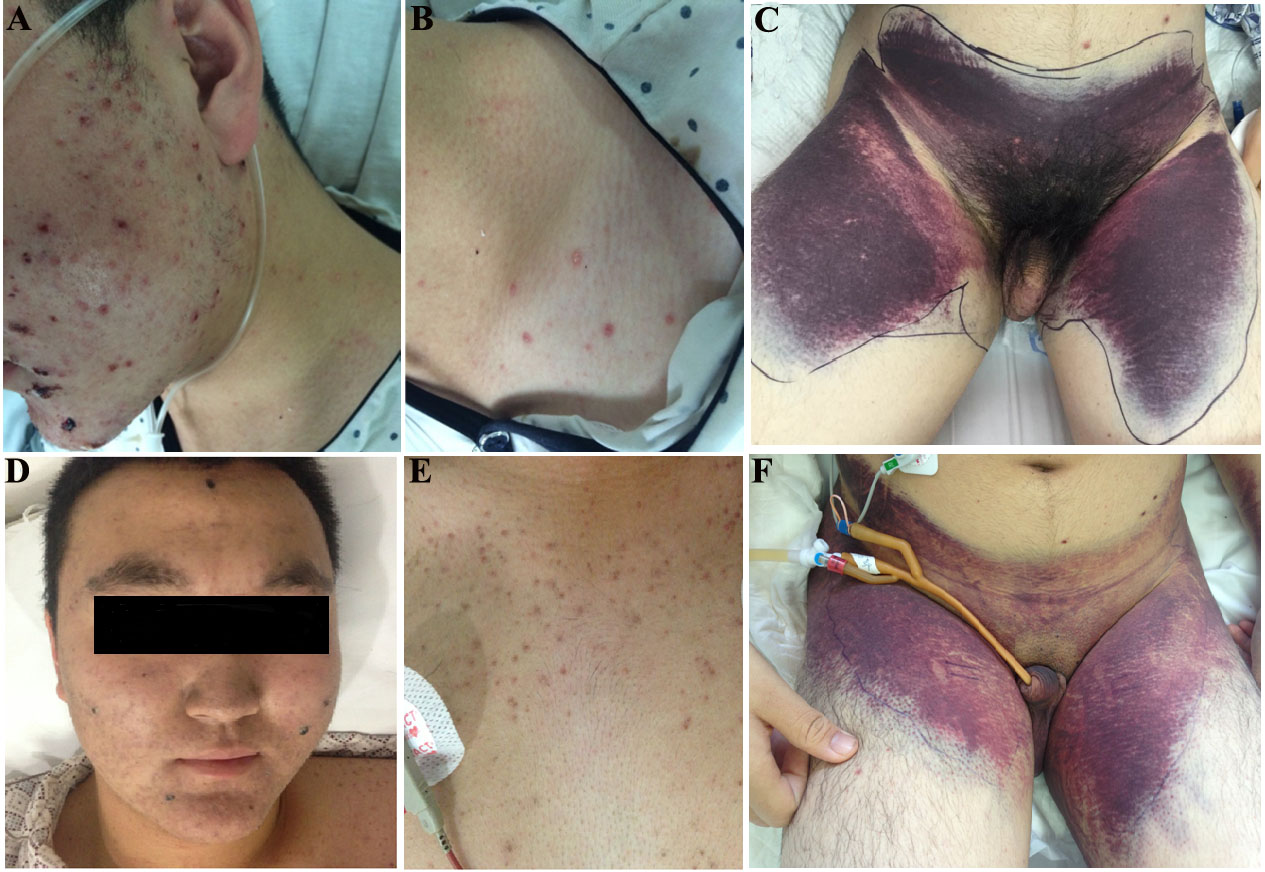 Figure 1 Skin manifestations. A, B, C: On admission (June 1st), the patient had rashes on the face (A) and trunk (B), with various stages of development including maculopapules, vesicles, pustules, and crusts; extensive ecchymosis was seen on the lower abdomen and thighs (C); D, E, F: On June 10, ecchymosis had greatly resolved (F); On June 19, skin rashes on the face had mostly regressed (D); leaving no scar; and rashes on the trunk eventually crusted over (E).Figure 2 Curves of evolving laboratory values. A, B: On May 21, the patient had a normal WBC, Hb, and Plt count before disease onset. On May 31, he had thrombopenia, 4 d after the onset of the skin rash. Sudden and unexpected pancytopenia occurred on June 4. Two doses of dexamethasone (20 mg) and etoposide (150 mg/m2) were administered on June 5, and June 8, respectively. Granulocyte colony stimulating factor was used to treat etoposide-induced agranulocytosis from June 13 to June 15. The WBC, hemoglobin and Plts eventually returned to normal; C: The ALT and AST soared on June 1st, though intravenous acyclovir had been started at a dose of 10 mg/kg/d from May 31 to June 2. Then acyclovir was increased to 10 mg/kg every 8 h (June 3 to June 12). The liver enzymes reached a maximum (ALT 6499 U/L, AST 9458 U/L) on June 3 and then declined quickly; D: The T-Bil rose gradually, reaching a maximum of 59 μmol/L on June 8. T-Bil continued to improve thereafter. Alb declined concurrent with the progression of ALF, and was elevated with multiple infusions of albumin; E: PTA was reduced to 45% when ALF occurred, and was partially ameliorated by infusions of fresh-frozen plasma. Fib decreased markedly, with a lowest level of 102 mg/dL, despite multiple infusions of fib. After a second dose of dexamethasone and etoposide on June 8, fib started to improve steadily. F: An extremely high level of serum ferritin was noted to accompany the onset of pancytopenia. It dropped dramatically once treatment had taken effect. WBC: White blood cell count; Hb: Hemoglobin; Plt: Platelet; ALT: Alanine aminotransferase; AST: Aspartate aminotransferase; T-Bil: total bilirubin; Alb: Albumin; ALF: acute liver failure; PTA: Prothrombin activity; Fib: Fibrinogen.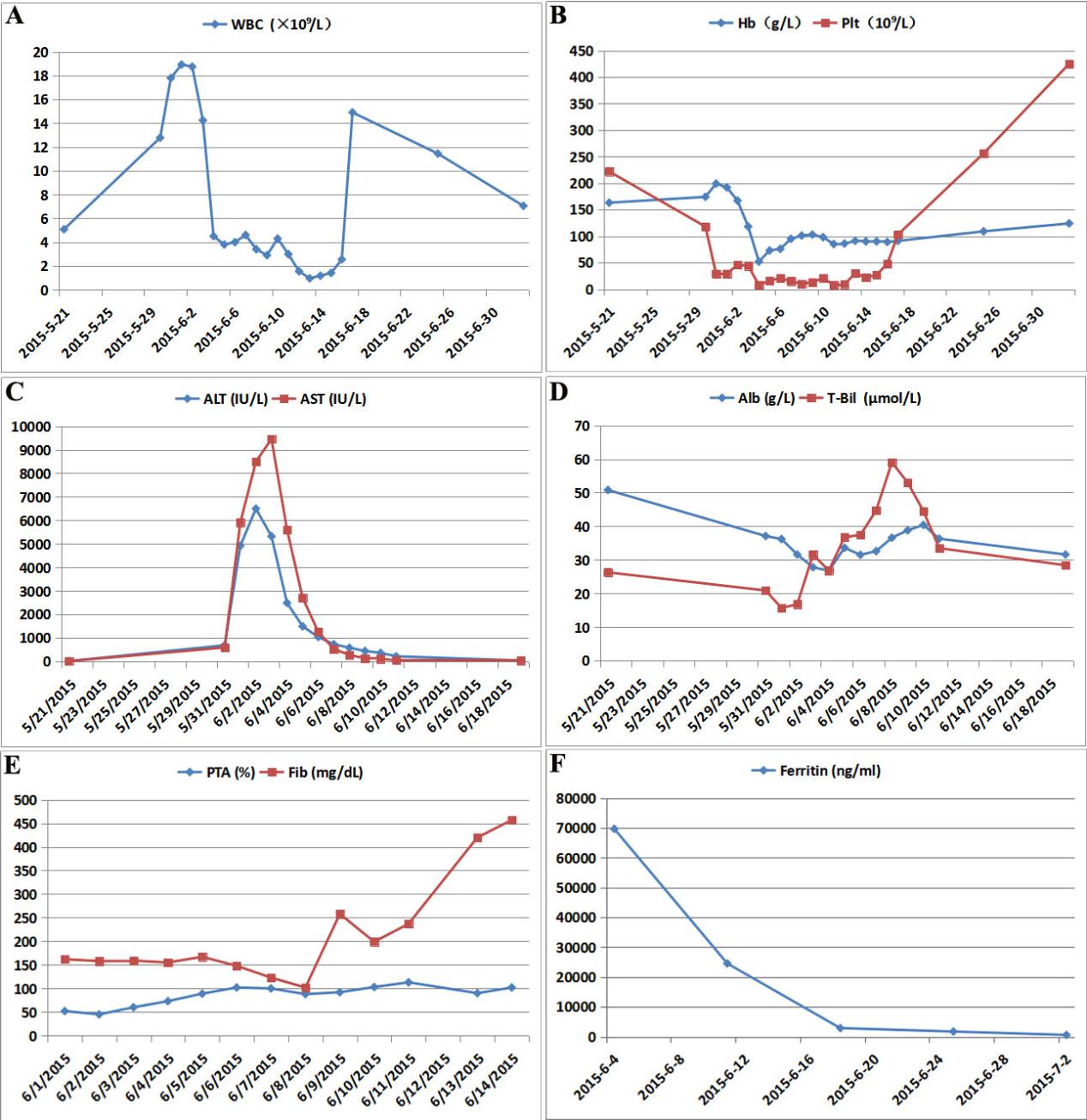 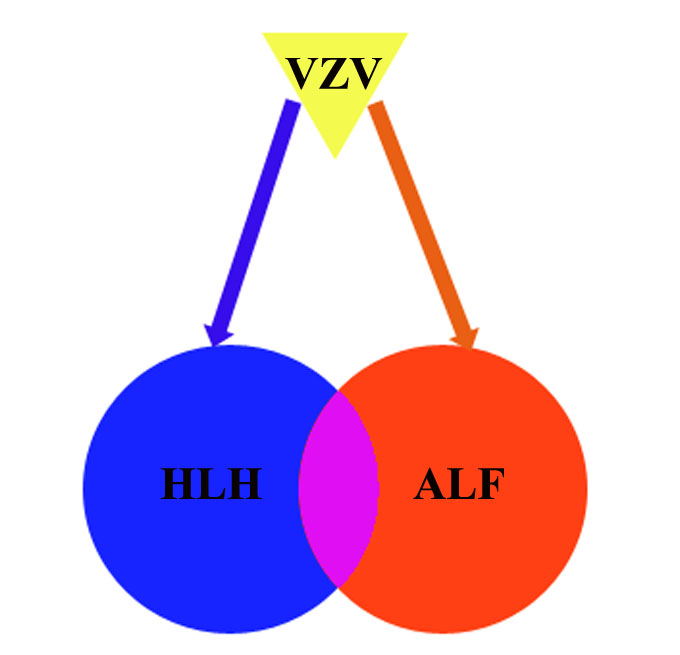 Figure 3 Inferred links between varicella infection, acute liver failure and hemophagocytic lymphohistiocytosis. In the present case, varicella-zoster virus (VZV) was identified as a causative agent for acute liver failure (ALF). Meanwhile, hemophagocytic lymphohistiocytosis (HLH) triggered by VZV infection may, in turn, have contributed to the progression of ALF. Accumulating evidence pointed towards a similar immune dysregulation pattern in ALF and HLH. It may be inferred that at least a subset of ALF cases may manifest with the HLH spectrum in a shared pathophysiology predominantly affecting the liver.Table 1 Diagnostic criteria for HLH according to the HLH-2004 guideline.HLH: Hemophagocytic lymphohistiocytosis; NK: Natural killer; sIL-2R: Soluble interleukin-2 receptor; NA: Not available, these analyses were not performed because the patient could not afford the expensive cost. Adapted from Henter et al[1].Presence of 5 or more of the following:The condition in our patientFever ≥38.5℃YesSplenomegalyYesCytopenias affecting at least 2 of 3 of the peripheral blood lineagesYesHemoglobin < 90 g/L YesPlatelets < 100 ×109/LYesNeutrophils < 1·0 ×109/LNoHypertriglyceridemia (fasting, ≥ 265 mg/dL) and/or hypofibrinogenemia (≤ 150 mg/dL)YesHemophagocytosis in bone marrow, liver, spleen, or lymph nodesNot foundLow or absent NK cell activityNAFerritin ≥ 500 ng/mLYessIL-2R ≥ 2400 U/mLNA